Water Chestnut Pull on Fish Creek with Saratoga PLAN (2019)Prepared by Gwendolyn Temple, Aquatic Invasive Species CoordinatorOn June 29th at 8:00 a.m., over 50 volunteers gathered at the Kayak Shak in Saratoga Springs to pull invasive European water chestnut from Fish Creek. This was part of a multi-year process to reduce the impact of invasive water chestnut on Fish Creek, the outlet of Saratoga Lake. Volunteers will be continuing to go out during three other times this season in order to reduce the population size of water chestnut within the creek. Project Description: Removing European water chestnut from Fish Creek using hand-harvesting methods.Date: June 29, 2019Participants: Gwendolyn Temple / Anna Kuhne / Kelsey Stevens / Saratoga PLAN / Local volunteersPoint of Contact: Capital Mohawk PRISM / Saratoga PLANCounty: SaratogaFish Creek (City of Saratoga Springs, Saratoga PLAN): No prior scouting on part of Capital Mohawk PRISM was performed before the event took place. Volunteer Tom Federlin and Lorraine Skibo both identified patch locations, noting that on the eastern side of Fish Creek beyond the bridge were smaller populations of the invasive, while the western side had more extensive patches. Determining that the best course of action was to remove the smaller patches first, volunteers focused on those sections prior to moving to the western side to begin tackling the historic patch. Unfortunately, there was no way for a significant dent to be made in the western population due to its overall density. However, the eastern side is now far more contained as a result of this volunteer effort. Over 60 cubic feet, or roughly 11 bathtubs worth of water chestnut was removed from Fish Creek on June 29th.Invasive Species Present at Fish Creek:Treatment Method: Manual removalSummary of Work Completed:Education and outreach: Identification of water chestnut and best methods for removal occurred before the event took placeInvasive species removalOver 50 direct contacts/participants60 cubic feet of water chestnut removedEnough biomass to fill 11 bathtubsRecommendations for the Future: The smaller patches of water chestnut on the eastern side of Fish Creek should be monitored and maintained in order to reduce the population size of water chestnut for the following year. Some discussion on the use of an aquatic harvester to remove the historical patch of water chestnut on the western side may be warranted, but may not be cost effective. A continued effort by local volunteers and a yearly event put on by Saratoga PLAN in partnership with Capital Mohawk PRISM will help to significantly reduce the population of water chestnut in Fish Creek, which will lead to a reduced potential for spread.Figure 1: Numerous volunteers came out to pull invasive water chestnut on Fish Creek.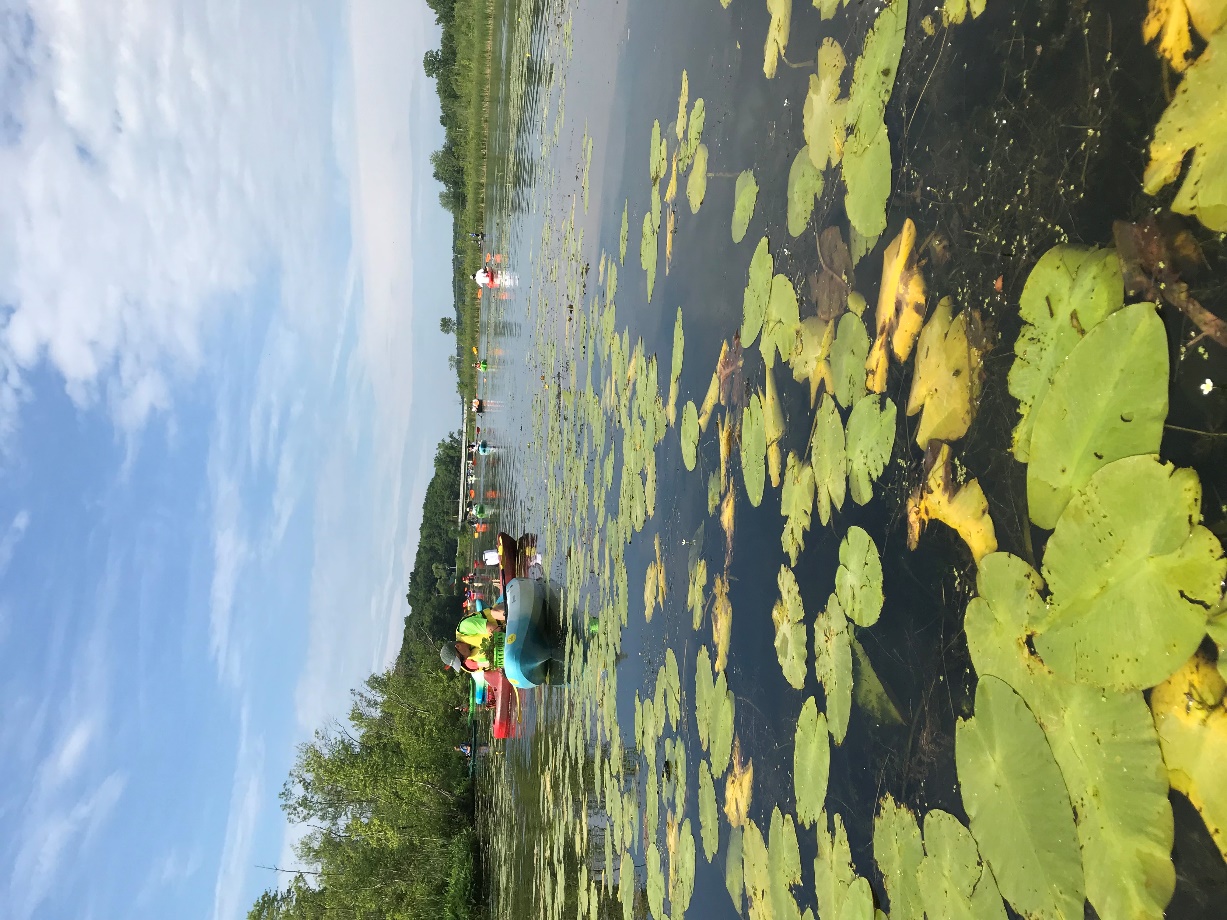 Common NameScientific NameLocations (GPS)Growth TypePhenologyWater ChestnutTrapa natans43.0765, -73.6915Floating leaf aquatic invasiveSeed dispersalEuropean FrogbitHydrocharis morsus-ranae43.0811, -73.6860Free floating aquatic invasivePrimarily turion dispersalCurly leaf pondweedPotamogeton crispus43.0807, -73.6864Submerged aquatic invasivePrimarily turion dispersal